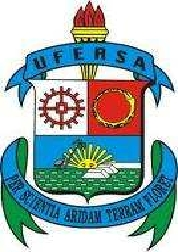 UNIVERSIDADE FEDERAL RURAL DO SEMI-ÁRIDO - UFERSAPRÓ-REITORIA DE EXTENSÃO E CULTURA – PROECEDITAL DE SELEÇÃO N.º 001/2019 HORTAS PARA O ENSINO FUNDAMENTAL IIPROGRAMA DE EXTENSÃO UNIVERSITÁRIA – Edital PROEC 004/2019 de Apoio a Programas e Projetos de Extensão e CulturaA Universidade Federal Rural do Semi-Árido (UFERSA), por meio da Pró-Reitoria de Extensão e Cultura (PROEC), no uso de suas atribuições legais, tornam público o presente Edital de seleção de uma (01) bolsista para atuar no Projeto “HORTAS PARA O ENSINO FUNDAMENTAL II”, em consonância com as diretrizes nacionais do Ministério da Educação (MEC), Secretaria de Educação Superior (SESu) e da Diretoria de Desenvolvimento (DIFES),  de acordo com as condições definidas neste Edital.1.   DAS VAGAS1.1 O Edital PROEC 004/2019 de Apoio a Programas e Projetos de Extensão e Cultura visa o fortalecimento da Extensão Universitária, bem como a produção cultural, na Universidade Federal Rural do Semi-Árido. 1.2 Encontram-se disponíveis uma (01) vaga para bolsista do Projeto “HORTAS PARA O ENSINO FUNDAMENTAL II”, sob Coordenação do servidor Giorgio Mendes Ribeiro.2.   DAS INSCRIÇÕES2.1 As inscrições serão gratuitas e realizadas através do e-mail giorgio@ufersa.edu.br, no período de 21 a 22 de novembro de 2019.3.   DOS DOCUMENTOS3.1 Os documentos necessários para a inscrição são os seguintes:Ficha de inscrição (disponível no anexo deste edital); Cópia do RG e CPF (não precisa de autenticação); Currículo (preferencialmente na plataforma Lattes) onde será avaliada a experiência na área em cultivo de hortaliças; Histórico da Graduação onde será avaliado IRA no mínimo 6,0 para alunos a partir do 2° período. Fica isento de apresentar IRA alunos do 1° período;Comprovante de endereço (água, luz ou telefone) da residência dos pais ou responsáveis legal, caso resida com estes; Declaração de disponibilidade para dedicar até 20 horas semanais às atividades do Projeto, e que não possui bolsa de qualquer outro projeto/programa desta ou de outra IES (anexo ao edital). 4.   DOS CRITÉRIOS PARA SELEÇÃOCRITÉRIOS GERAIS Estar regularmente matriculado como estudante de graduação; Não ser bolsista de qualquer outro projeto ou programa desta ou de outra IES; Ter disponibilidade para dedicar até vinte horas semanais às atividades do Projeto/Programa; Ser aprovado na análise do currículo; Ser aprovado na entrevista. CRITÉRIO DE DESEMPATE Índice de rendimento acadêmico. 5.   DO PROCESSO SELETIVOO processo seletivo será realizado no período de 20 a 26 de novembro de 2019, conforme descrição a seguir: As entrevistas serão realizadas no Departamento no setor de mudas com o servidor Giorgio Mendes Ribeiro, das 13:30h às 17:00h (Tarde) do dia 25 de novembro de 2019, seguindo a ordem de chegada dos candidatos. A ausência do candidato para participar da entrevista, junto aos Coordenadores, implicará na sua imediata exclusão do processo seletivo; Qualquer tempo, o aluno poderá ser excluído do processo seletivo, desde que verificada qualquer falsidade nas declarações ou irregularidades nos documentos apresentados ou o acúmulo de outro tipo de bolsa ou não cumprimento do que for determinado; A documentação e as informações prestadas pelo candidato serão de inteira responsabilidade do mesmo. 6.   DOS RESULTADOS6.1 Os resultados serão divulgados pela site da Pró-Reitoria de Extensão e Cultura (PROEC), em proec.ufersa.edu.br, no dia 26 de novembro de 2019, no site da UFERSA.7.   DO PERÍODO DE EXECUÇÃO DO PROGRAMA/ PROJETO E DA CONCESSÃO DE BOLSASO Projeto será executado no período de 01 de novembro de 2019 a 30 de outubro de 2020; 7.2 As atividades do bolsista deverão ser cumpridas nos dias e horários especificados pelos Coordenadores e equipe, observadas as exigências das ações de natureza formativa e de pesquisa do projeto e as necessidades das ações desenvolvidas nas comunidades. Neste sentido, as atividades serão desenvolvidas em horários compatíveis às atividades de aula dos alunos nos seus respectivos cursos e nos finais de semana e feriado, caso seja necessário;7.3 O estudante bolsista da ação receberá mensalmente uma bolsa no valor de R$ 400,00 (quatrocentos reais) por um período de até doze meses, a contar da data do início das atividades dos alunos na ação;O estudante bolsista será desligado do grupo nos seguintes casos: Conclusão, trancamento de matrícula institucional ou abandono de curso de graduação; Desistência do Projeto; Descumprimento das obrigações junto à Pró-Reitoria de Extensão e Cultura, e aos Coordenadores.8. DOS CASOS OMISSOS8.1. Os casos omissos serão resolvidos pela Comissão de Seleção composta pela Coordenadora e pela Pró-Reitoria de Extensão e Cultura.Mossoró, 20 de novembro de 2019Giorgio Mendes RibeiroCoordenador da AçãoFICHA DE INSCRIÇÃO / BOLSISTA PROEXTProjeto Hortas para o Ensino FundamentalDADOS PESSOAISNome:________________________________________________________________________Filiação: __________________________________________________________________________________________________________________________________________________________Endereço completo (rua, nº, bairro, CEP): ____________________________________________________________________________________________________________________________________________________________________RG: _________________________________		CPF: ____________________________Telefone: _________________________ e-mail: _______________________________Curso: ________________________________________Período:__________________DADOS BANCARIOSBanco: _______________________________________________________________________Agencia: ______________________________________________________________________Conta Corrente: _______________________________________________________________Anexar os seguintes documentos:Cópia do RG e CPFXerox do cartão do banco (a conta não pode ser em nome de terceiro ou conta poupança)Cópia da matriculaHistórico da GraduaçãoCurriculumEndereçoDECLARAÇÃOEu,    __________________________________________________,    regularmentematriculado  no  curso  __________________________________________,  sob  no____________________,  Campus   ________________,   declaro   que   tenho  disponibilidade de vinte horas semanais paara dedicar ao Programa ___________________________________________________________________ e que não possuo nenhuma bolsa de qualquer outro projeto ou programa desta ou de outra Instituição de Ensino Superior.________________, ___ de _______________ de 2019.___________________________________(assinatura do candidato)PERÍODOAÇÃO e LOCAL20 de novembro de 2019Publicação do EditalDe 21 a 22 de novembro de 2019Inscrição25 de novembro de 2019  Resultado da análise de curriculum25 de novembro de 2019Entrevistas26 de novembro de 2019Resultado do processo seletivo, no site da UFERSA/PROEC. 